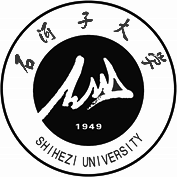 中 亚 速 递《丝绸之路经济带与中亚研究》副刊---------------------------------------------------------------------------------------------------半月刊·2010年创刊第9卷  第6期   2021年3月30日Экспресс-новости из регионов Центральной АзииИнформационное приложение к журналу «Исследование шёлкового пути и Центральной Азии»------------------------------------------------------------------------------------------------------Выпускается два раза в месяц   Издаётся с 2010 годаТом 9  № 6  30-ое марта 2021 г.　　主办：石河子大学兵团屯垦戍边研究中心　　承办：中亚文明与西向开放协同创新中心　　      “一带一路”：新疆发展与中亚合作高校智库联盟　　协办：石河子大学丝绸之路研究中心　　      中亚教育及人文交流研究中心　　      石河子大学师范学院编委会成员：主  任：夏文斌副主任：李豫新  凌建侯  沙德克江·阿不拉  谭跃超  杨兴全　　    陈荣泉  高  卉  王  力  张安军  赵红霞主  编：凌建侯编  委：张彦虎  朱江勇  方  忆  张凌燕  郭靖媛        刘  爽  杨  娜  段素霞  高婧文  张国娇目  录中亚与美国关系专题	1
“C5+1”模式：美国与中亚的关系并不简单	1拜登为何对乌兹别克斯坦乃至整个中亚感兴趣？	2中亚经贸新闻	5俄罗斯停止进口哈萨克斯坦西红柿、辣椒被视为贸易壁垒	5
吉尔吉斯斯坦政府出台了为期六个月的化肥出口禁令	6乌兹别克斯坦将向吉尔吉斯斯坦提供小麦、棉花种子	6土库曼斯坦和日本将加强合成汽油生产的合作	7欧亚发展银行：吉尔吉斯斯坦经济危机可能进一步恶化	8专家谈乌兹别克斯坦经济的阴暗面	9中亚教育资讯	11哈萨克斯坦学生可以返回俄罗斯学习	11
美国学者参与乌兹别克斯坦编制教学大纲	12俄吉两国教育部长讨论教育合作项目	13
俄教育部长：俄教师如何在吉尔吉斯斯坦执教？	14哈萨克斯坦清查各高校不动产	16中亚社会新闻	17引进拉丁文字母有助于哈萨克斯坦快速融入世界信息空间	17塔预计于五月份接收大量新冠疫苗	19外汇牌价	21